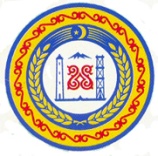 АДМИНИСТРАЦИЯ НОЖАЙ-ЮРТОВСКОГОМУНИЦИПАЛЬНОГО  РАЙОНА ЧЕЧЕНСКОЙ РЕСПУБЛИКИ366220, ЧР, Ножай-Юртовский район, с. Ножай-Юрт, ул. А.Кадырова,3  nojayurt@mail.ru, т/ф 8 (87148) 2-22-57	                     ПРОЕКТ" ______"  ____________2015 г.                                                                                        № _____                                     П О С Т А Н О В Л Е Н И ЕОб утверждении   схемы размещения  рекламных конструкций на территории                                                                 Галайтинского сельского поселения.                 В соответствие части 5.8 статьи 19 Федерального закона   №38-ФЗ от 13.03.2006 года «О рекламе», на основании части 15.1 статьи 15 Федерального закона №131- ФЗ от 06.10.2003 года «Об общих принципах организации местного самоуправления в Российской Федерации», руководствуясь  Уставом Ножай-Юртовского муниципального района  ПОСТАНОВЛЯЮ:1. Утвердить схему  размещения  рекламных конструкций на территории                                                        Галайтинского сельского поселения.         2. Опубликовать постановление в районной газете «Халкъан дош» и разместить на официальном информационном сайте администрации Ножай-Юртовского муниципального района в сети Интернет – nojayurt@mail.ru3. Контроль за исполнением постановления возложить на Мехиева Х.М.-начальника   отдела архитектуры, строительства и ЖКХ администрации Ножай-Юртовского муниципального района.   Глава администрации Ножай-                                                                             Юртовского муниципального района                                                    А-К.У.Гарбаев                                                                                                                                                           «УТВЕРЖДЕНА»                                                                                                                   Глава администрации Ножай-                                                                                                                                                                             Юртовского муниципального                                                                                                                                                              района Чеченской Республики                                                                                                                         _______________ А-К.У.Гарбаев                                                                                                                      «____»________________2015г.СХЕМА РАЗМЕЩЕНИЯ РЕКЛАМНОЙ КОНСТРУКЦИИ НА ТЕРРИТОРИИ ГАЛАЙТИНСКОГО СЕЛЬСКОГО ПОСЕЛЕНИЯ НОЖАЙ-ЮРТОВСКОГО РАЙОНА ЧЕЧЕНСКОЙ РЕСПУБЛИКИ                                                                                                                                                       «СОГЛАСОВАНА»                                                                                                                           Председатель Государственного комитета                                                                                                                                                                                                     по архитектуре и градостроительству                                                                                                         Чеченской Республики                                                                                                                              ________________ М.Р.Гайрбеков                                                                                                                                                      «____»_________________2015г.РАЗДЕЛ 1                                           Адресный реестр установки и эксплуатации рекламных конструкцийРАЗДЕЛ 11 СВОДНАЯ ТАБЛИЦА РЕКЛАМНЫХ КОНСТРУКЦИЙ, РАСПОЛОЖЕННЫХ НА МУНИЦИПАЛЬНОМ   ИМУЩЕСТВЕ НА ТЕРРИТОРИИ ГАЛАЙТИНСКОГО СЕЛЬСКОГО ПОСЕЛЕНИЯ НОЖАЙ-                                ЮРТОВСКОГО  РАЙОНА ЧЕЧЕНСКОЙ РЕСПУБЛИКИСООТВЕТСТВУЮЩИХ ГОСТ  Р52044-2003Приложение № 1ОБЩИЕ СВЕДЕНИЯО РЕКЛАМНОЙ КОНСТРУКЦИИОТ 27.08.2015г. N 1__________________________      ______________              ___________________________(должность заявителя)                 (подпись заявителя)        (расшифровка подписи заявителя)М.П.  1. Планируемый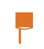 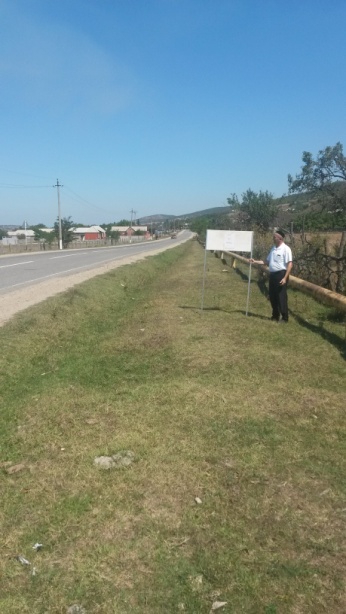 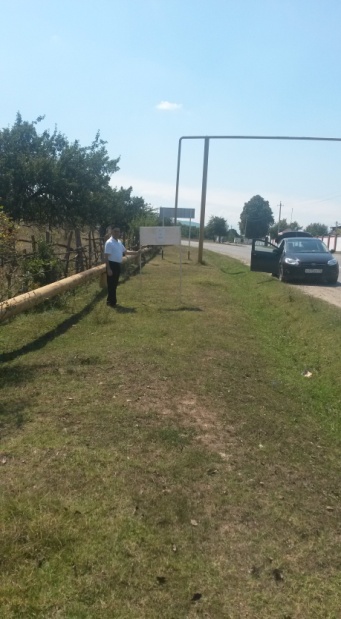 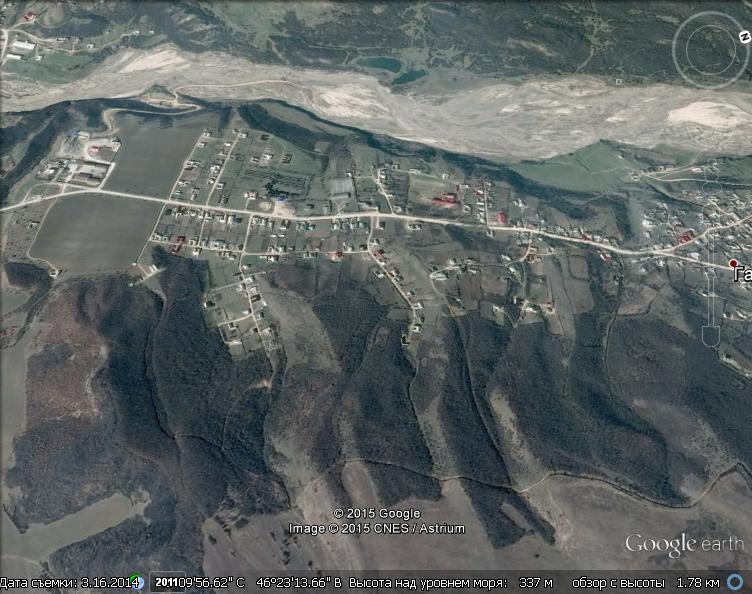 Щит №1	                         Щит №1	№1                                                                                        с.Галайты, ул.А.А.КадыроваСпециалист               ___________   _____________________    _______________                (подпись)    (расшифровка подписи)         (дата)    М.П.Приложение № 2ОБЩИЕ СВЕДЕНИЯО РЕКЛАМНОЙ КОНСТРУКЦИИОТ 27.08.2015г. N 2__________________________      ______________              ___________________________(должность заявителя)                 (подпись заявителя)        (расшифровка подписи заявителя)М.П.2. Планируемый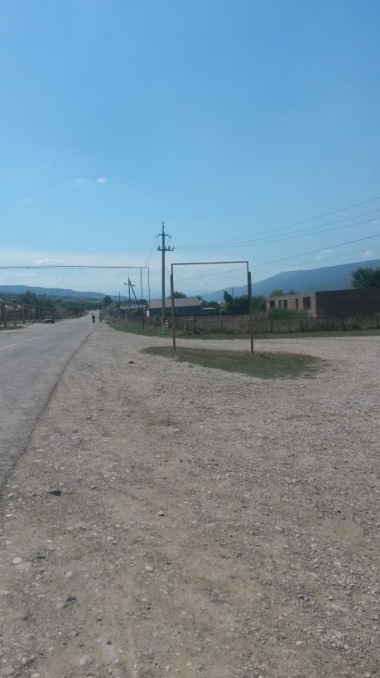 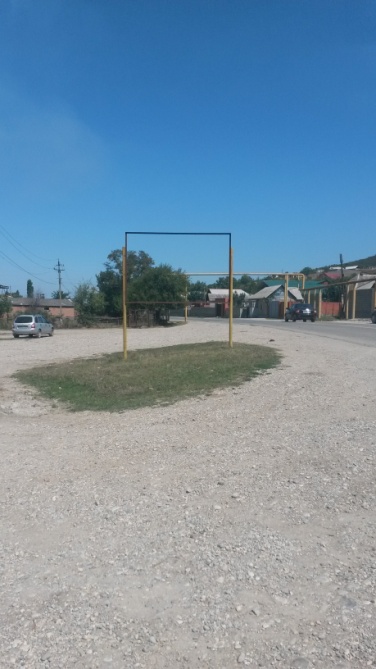           Щит №2	                         Щит №2	№2    	                                                                                             с.Галайты, ул.А.А.КадыроваСпециалист               ___________   _____________________    _______________                (подпись)                      (расшифровка подписи)                       (дата)    М.П.                                                                                                                                 Приложение № 3ОБЩИЕ СВЕДЕНИЯО РЕКЛАМНОЙ КОНСТРУКЦИИОТ 27.08.2015г. N 3__________________________      ______________              ___________________________(должность заявителя)                 (подпись заявителя)        (расшифровка подписи заявителя)М.П.3. Планируемый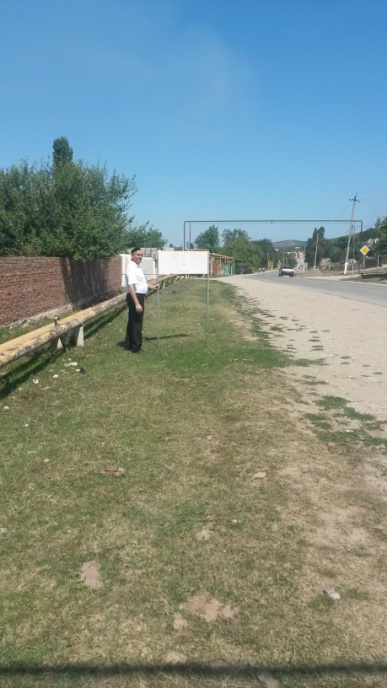 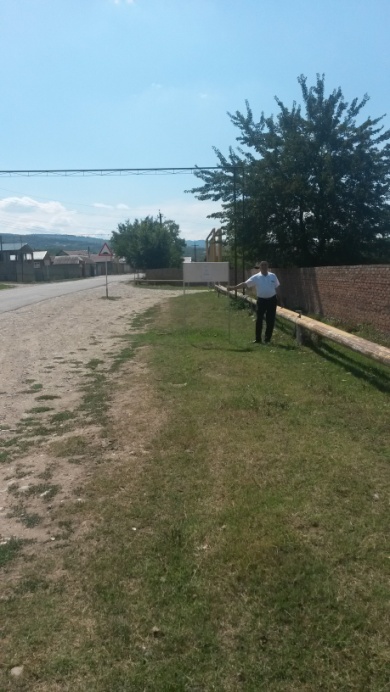 Щит №3                                 Щит №3	№3                                                                                                         с.Галайты, ул.А.А.КадыроваСпециалист               ___________   _____________________    _______________                (подпись)                  (расшифровка подписи)                              (дата)    М.П.                                                                                                                         Приложение № 4ОБЩИЕ СВЕДЕНИЯО РЕКЛАМНОЙ КОНСТРУКЦИИОТ 27.08.2015г. N 4__________________________      ______________              ___________________________(должность заявителя)                 (подпись заявителя)        (расшифровка подписи заявителя)М.П.  4.Планируемый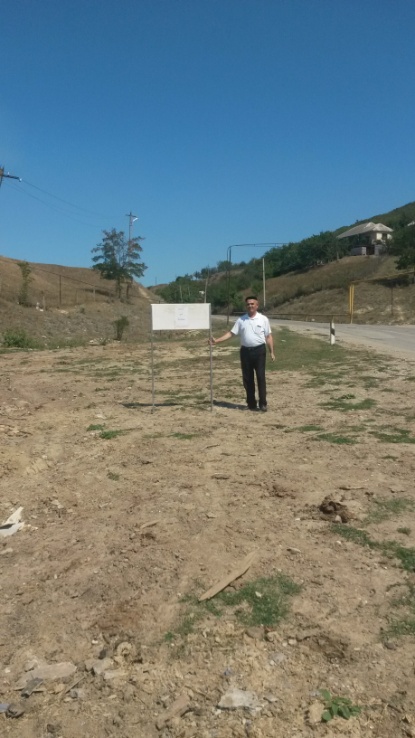 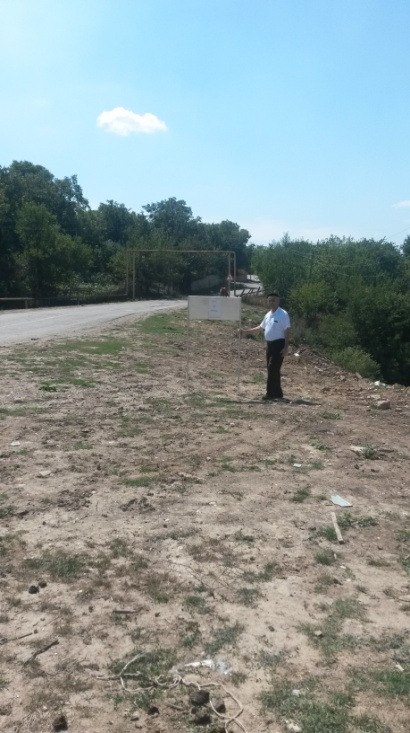 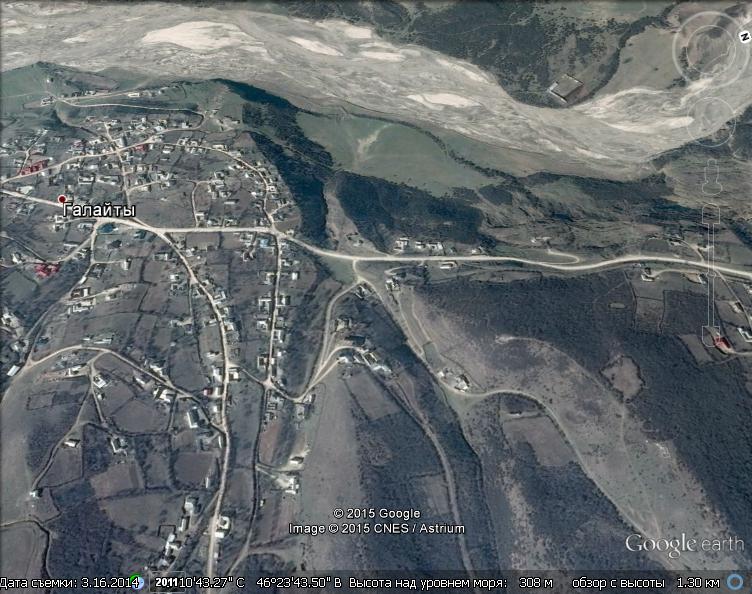              Щит №4	                         Щит №4                                                №4                                                                                                              с.Галайты, ул.А.А.КадыроваСпециалист               ___________   _____________________    _______________                (подпись)                     (расшифровка подписи)                            (дата)    М.П.Приложение № 5ОБЩИЕ СВЕДЕНИЯО РЕКЛАМНОЙ КОНСТРУКЦИИОТ 27.08.2015г. N 5__________________________      ______________              ___________________________(должность заявителя)                 (подпись заявителя)        (расшифровка подписи заявителя) М.П.5. Планируемый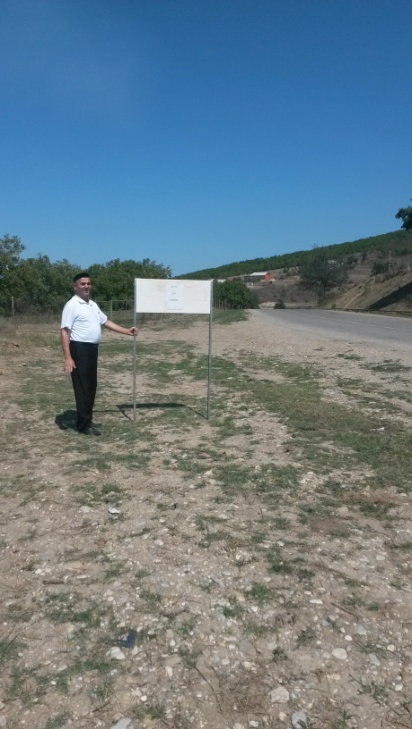 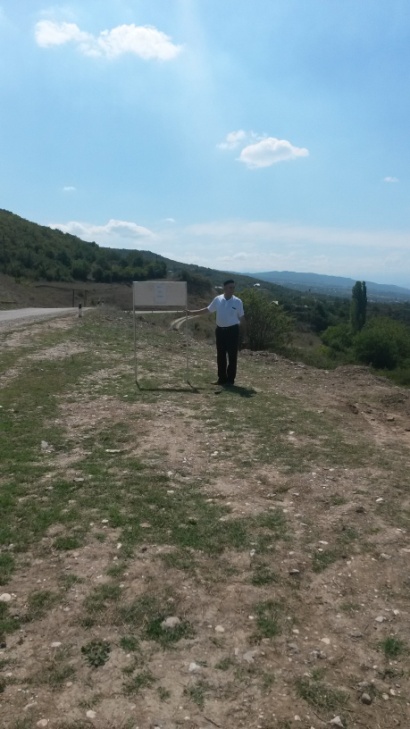               Щит №5	                         Щит №5                                         №5                                                                                               с.Галайты, ул.А.А.КадыроваСпециалист               ___________   _____________________    _______________                (подпись)                  (расшифровка подписи)                            (дата)    М.П.Приложение № 6ОБЩИЕ СВЕДЕНИЯО РЕКЛАМНОЙ КОНСТРУКЦИИОТ 27.08.2015г. N 6__________________________      ______________              ___________________________(должность заявителя)                 (подпись заявителя)        (расшифровка подписи заявителя)М.П.6. Планируемый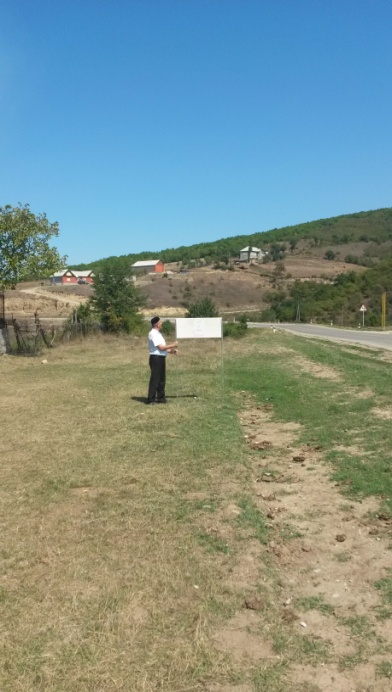 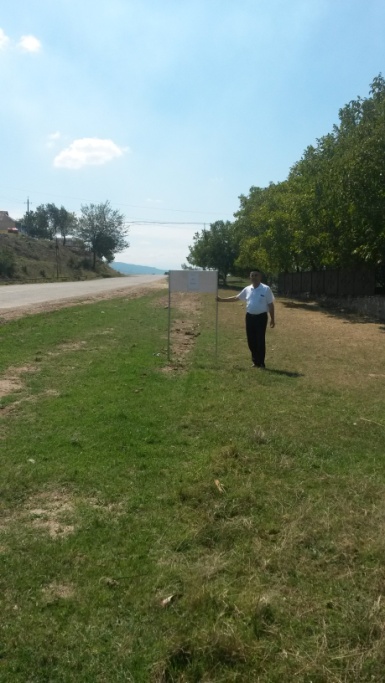        	Щит №6	                         Щит №6	№6                                                                                                 с.Галайты, ул.А.А.КадыроваСпециалист               ___________   _____________________    _______________                (подпись)                  (расшифровка подписи)                            (дата)    М.П.        СХЕМА МЕСТНОСТИС УКАЗАНИЕМ НАЗВАНИЙ УЛИЦ И НУМЕРАЦИИ СТРОЕНИЙ(для всех видов рекламных конструкций)масштаб 1:2000 (для рекламных конструкций на фасадах зданий- принципиальная схема размещения)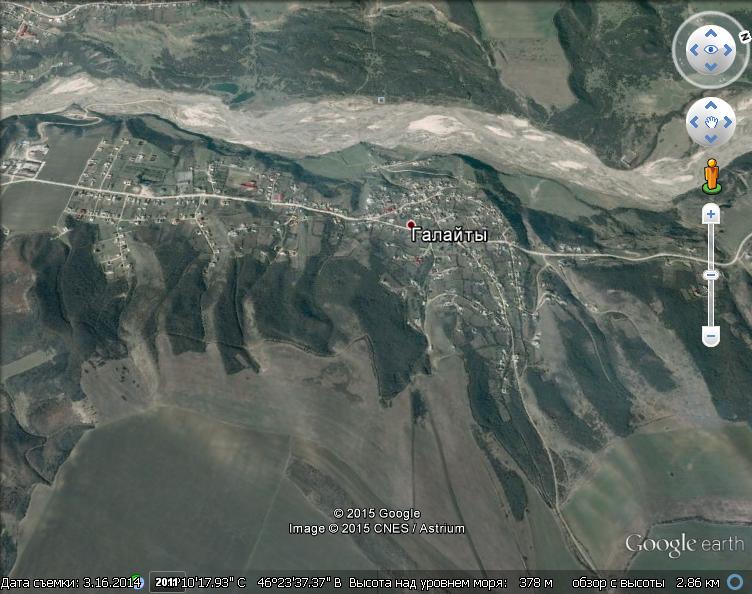 	    №6 №5 №4	   №3 №2 №1	                                     с.Галайты, ул.А.А.Кадырова                              Пояснительная записка          Схема размещения рекламных конструкций на территории Галайтинского сельского поселения выполнена на основании пункта 5.8 статьи 19 Федерального закона от 13.03.2006 №38-ФЗ «О рекламе», пункта 15.1 статьи 15 Федерального закона от 06.10.2003 №131-ФЗ «Об общих принципах организации местного самоуправления в Российской Федерации»,  Федерального закона  от 07.05.2013 №98-ФЗ «О внесении  изменений в Федеральный закон «О рекламе» и Приказа Государственного комитета по архитектуре и градостроительству Чеченской Республики от 19.08.2015 № 41-п «Об утверждении  требований к оформлению  схемы размещения рекламных конструкций на территории муниципальных образований Чеченской Республики».             Схема разработана в соответствии с  документами территориального планирования Ножай-Юртовского муниципального района, действующей законодательной базой и нормативной документацией:«Градостроительным кодексом Российской Федерации»;СНиП 2.07.01–89* «Градостроительство. Планировка и застройка городских и сельских поселений».         Схема размещения рекламных конструкций на территории  Галайтинского сельского поселения (далее – Схема) – документ, определяющий технические параметры рекламных конструкций, плотность их размещения на   различных участках улично-дорожной сети в границах  Галайтинского сельского поселения. Схема обеспечивает соблюдение внешнего архитектурного облика сложившейся застройки населенных пунктов поселения, градостроительных норм и правил, а также  благоприятные условия жизнедеятельности людей и безопасности участников дорожного движения. Рекламные конструкции, подлежащие размещению на территории Галайтинского сельского поселения являются стационарными и располагаются   на земельных участках, прилегающих к автомобильным дорогам. Отдельно стоящие рекламные конструкции в плане и по высоте выполнены с учетом требований ГОСТ Р 52044-2003 «Наружная реклама на автомобильных дорогах и территориях городских и сельских поселений».   Отдельно стоящие рекламные конструкции подлежат размещению на земельных участках, государственная собственность на которые не разграничена.  Размещение рекламных конструкций на объектах недвижимого имущества, находящихся в государственной собственности, а также на объектах культурного наследия, не предусмотрено. Размещение рекламных конструкций на территории Галайтинского сельского поселения осуществляется только в соответствии со Схемой.Схема подлежит обязательному официальному опубликованию и размещению  на официальном сайте администрации Галайтинского сельского поселения.В случае размещения и эксплуатации рекламной конструкции, не соответствующей Схеме, разрешение на ее размещение и эксплуатацию может быть признано недействительным по решению суда.Разрешение на установку и эксплуатацию рекламной конструкции может быть признано недействительным решением суда, если Схема была изменена, в результате чего рекламная конструкция перестала ей соответствовать.Внесение изменений и дополнений в схему производятся не чаще 1 раза в год.       Основными целями и задачами  разработки Схемы размещения рекламных конструкций на территории Галайтинского сельского поселения как основополагающего документа являются:-   формирование гармоничной среды;- повышение эстетического восприятия среды, за счет размещения рекламных конструкций в едином архитектурно - дизайнерском решении;-   упорядочение внешнего вида;-   эффективное использование рекламного пространства;-   внедрение новых форм рекламных конструкций;- установка объектов рекламы с информацией, не противоречащих конкретной территории; В концепции учитывается генеральный план Галайтинского сельского поселения, дорожно- транспортная сеть, памятники истории и культуры.                       На территории  Галайтинского сельского поселения подлежат размещению 6 отдельно стоящих рекламных конструкций - сити-борды   - двухсторонняя рекламная конструкция с двумя информационными полями (2,7х3,7м ).                                           Расстояние от бровки земляного полотна или бордюрного камня не менее 5 м.№ п/пАдрес установки и эксплуатации РК № РК по картеВид РКТип РК Размер РККоличество сторон РКОбщая площадь информационного поля РК, кв.м.123456781.с.Галайты, ул.А.А.Кадырова1Сити-Борды Отдельно стоящая конструкция2,7 х 3,7 кв.м219,982.с.Галайты, ул.А.А.Кадырова2Сити-Борды Отдельно стоящая конструкция2,7 х 3,7 кв.м219,983.с.Галайты, ул.А.А.Кадырова3Сити-Борды Отдельно стоящая конструкция2,7 х 3,7 кв.м219,984с.Галайты, ул.А.А.Кадырова4Сити-Борды Отдельно стоящая конструкция2.7 х 3.7 кв.м219.885.с.Галайты, ул.А.А.Кадырова5Сити-Борды Отдельно стоящая конструкция2,7 х 3,7 кв.м219,986.с.Галайты, ул.А.А.Кадырова6Сити-Борды Отдельно стоящая конструкция2,7 х 3,7 кв.м219,98форматкронштейны на опорах пешеходные ограждения с рекламными модулямирекламные конструкции сити-формата на остановочных павильонахуказатели с рекламным модулемсити-форматы 1,2х1,8м.афишные стенды 1,8х1,75м.тумбы 1,4х3,0мпилар 1,4х3,0м.сити-борды 2,7х3,7м.щиты 4,0х3,0м.щиты  6,0х3,0м.нестандартныеуникальные (нестандартные)  рекламные конструкции, выполненные по индивидуальным  проектамкрышные рекламные конструкции в виде отдельных букв и логотиповкрышные рекламные конструкции в виде плоских объектовбранмауэрное панноЭСКИЗ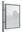 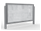 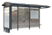 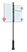 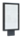 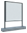 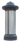 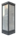 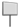 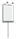 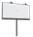 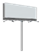 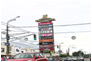 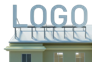 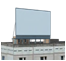 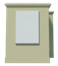 ОБОЗНА-ЧЕНИЯНАКАРТЕ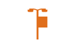 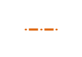 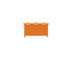 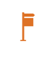 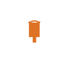 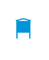 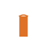 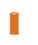 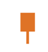 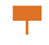 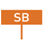 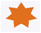 12345678910111213141516КОЛ-ВОНА МУНИ-ЦИПАЛЬ-НОМИМУЩЕСТ-ВЕ, ШТ6КВ.М.119,88Характеристики рекламной конструкцииХарактеристики рекламной конструкцииХарактеристики рекламной конструкции
Адрес размещения:
Адрес размещения:районулица
Адрес размещения:
Адрес размещения:домпересечение с ...Тип рекламной конструкцииСити-БордыСити-БордыМесто установкис.Галайты, ул.А.А.Кадыровас.Галайты, ул.А.А.КадыроваРазмеры информационного поля              
(ширина/высота), м2,7х3,72,7х3,7Габаритные размеры (ширина/высота), м2,7х3,72,7х3,7Количество сторон информационных полей22Общая площадь информационных полей9,999,99Регистрационный номер типового проекта11Адрес        
размещения   
рекламной    
конструкции  ЧР Ножай-Юртовский район, с.Галайты, ул.А.А.КадыроваЧР Ножай-Юртовский район, с.Галайты, ул.А.А.КадыроваЧР Ножай-Юртовский район, с.Галайты, ул.А.А.КадыроваЧР Ножай-Юртовский район, с.Галайты, ул.А.А.КадыроваЧР Ножай-Юртовский район, с.Галайты, ул.А.А.КадыроваАдминистрация Галайтинскогосельского поселенияФ.И.О.   
или     
наименование
организацииПодписьДатаНаименование вида рекламной
конструкцииНаименование вида рекламной
конструкцииВладелец     
объекта      Администрация Ножай-Юртовского муниципального районаСити-Борды 2,7х3,7Сити-Борды 2,7х3,7Ответственный
за рекламу  Схема   
привязки 
объектаИзготовительПроектировщикХарактеристики рекламной конструкцииХарактеристики рекламной конструкцииХарактеристики рекламной конструкции
Адрес размещения:
Адрес размещения:районулица
Адрес размещения:
Адрес размещения:домпересечение с ...Тип рекламной конструкцииСити-БордыСити-БордыМесто установкис.Галайты, ул.А.А.Кадыровас.Галайты, ул.А.А.КадыроваРазмеры информационного поля              
(ширина/высота), м2,7х3,72,7х3,7Габаритные размеры (ширина/высота), м2,7х3,72,7х3,7Количество сторон информационных полей22Общая площадь информационных полей9,999,99Регистрационный номер типового проекта22Адрес        
размещения   
рекламной    
конструкции  ЧР Ножай-Юртовский район, с.Галайты, ул.А.А.КадыроваЧР Ножай-Юртовский район, с.Галайты, ул.А.А.КадыроваЧР Ножай-Юртовский район, с.Галайты, ул.А.А.КадыроваЧР Ножай-Юртовский район, с.Галайты, ул.А.А.КадыроваЧР Ножай-Юртовский район, с.Галайты, ул.А.А.КадыроваАдминистрация Галайтинскогосельского поселенияФ.И.О.   
или     
наименование
организацииПодписьДатаНаименование вида рекламной
конструкцииНаименование вида рекламной
конструкцииВладелец     
объекта      Администрация Ножай-Юртовского муниципального районаСити-Борды 2,7х3,7Сити-Борды 2,7х3,7Ответственный
за рекламу  Схема   
привязки 
объектаИзготовительПроектировщикХарактеристики рекламной конструкцииХарактеристики рекламной конструкцииХарактеристики рекламной конструкции
Адрес размещения:
Адрес размещения:районулица
Адрес размещения:
Адрес размещения:домпересечение с ...Тип рекламной конструкцииСити-БордыСити-БордыМесто установкис.Галайты, ул.А.А.Кадыровас.Галайты, ул.А.А.КадыроваРазмеры информационного поля              
(ширина/высота), м2,7х3,72,7х3,7Габаритные размеры (ширина/высота), м2,7х3,72,7х3,7Количество сторон информационных полей22Общая площадь информационных полей9,999,99Регистрационный номер типового проекта33Адрес        
размещения   
рекламной    
конструкции  ЧР Ножай-Юртовский район, с.Галайты, ул.А.А.КадыроваЧР Ножай-Юртовский район, с.Галайты, ул.А.А.КадыроваЧР Ножай-Юртовский район, с.Галайты, ул.А.А.КадыроваЧР Ножай-Юртовский район, с.Галайты, ул.А.А.КадыроваЧР Ножай-Юртовский район, с.Галайты, ул.А.А.КадыроваАдминистрация Галайтинскогосельского поселенияФ.И.О.   
или     
наименование
организацииПодписьДатаНаименование вида рекламной
конструкцииНаименование вида рекламной
конструкцииВладелец     
объекта      Администрация Ножай-Юртовского муниципального районаСити-Борды  2,7х3,7Сити-Борды  2,7х3,7Ответственный
за рекламу  Схема   
привязки 
объектаИзготовительПроектировщикХарактеристики рекламной конструкцииХарактеристики рекламной конструкцииХарактеристики рекламной конструкции
Адрес размещения:
Адрес размещения:районулица
Адрес размещения:
Адрес размещения:домпересечение с ...Тип рекламной конструкцииСити-ФорматыСити-ФорматыМесто установкис.Галайты, ул.А.А.Кадыровас.Галайты, ул.А.А.КадыроваРазмеры информационного поля              
(ширина/высота), м 2,7х3,72,7х3,7Габаритные размеры (ширина/высота), м2,7х3,72,7х3,7Количество сторон информационных полей22Общая площадь информационных полей9,999,99Регистрационный номер типового проекта44Адрес        
размещения   
рекламной    
конструкции  ЧР Ножай-Юртовский район, с.Галайты, ул.А.А.КадыроваЧР Ножай-Юртовский район, с.Галайты, ул.А.А.КадыроваЧР Ножай-Юртовский район, с.Галайты, ул.А.А.КадыроваЧР Ножай-Юртовский район, с.Галайты, ул.А.А.КадыроваЧР Ножай-Юртовский район, с.Галайты, ул.А.А.КадыроваАдминистрация Галайтинскогосельского поселенияФ.И.О.   
или     
наименование
организацииПодписьДатаНаименование вида рекламной
конструкцииНаименование вида рекламной
конструкцииВладелец     
объекта      Администрация Ножай-Юртовского муниципального районаСити-Борды 2,7х3,7Сити-Борды 2,7х3,7Ответственный
за рекламу  Схема   
привязки 
объектаИзготовительПроектировщикХарактеристики рекламной конструкцииХарактеристики рекламной конструкцииХарактеристики рекламной конструкции
Адрес размещения:
Адрес размещения:районулица
Адрес размещения:
Адрес размещения:домпересечение с ...Тип рекламной конструкцииСити-БордыСити-БордыМесто установкис.Галайты, ул.А.А.Кадыровас.Галайты, ул.А.А.КадыроваРазмеры информационного поля              
(ширина/высота), м2,7х3,72,7х3,7Габаритные размеры (ширина/высота), м2,7х3,72,7х3,7Количество сторон информационных полей22Общая площадь информационных полей9,999,99Регистрационный номер типового проекта55Адрес        
размещения   
рекламной    
конструкции  ЧР Ножай-Юртовский район, с.Галайты, ул.А.А.КадыроваЧР Ножай-Юртовский район, с.Галайты, ул.А.А.КадыроваЧР Ножай-Юртовский район, с.Галайты, ул.А.А.КадыроваЧР Ножай-Юртовский район, с.Галайты, ул.А.А.КадыроваЧР Ножай-Юртовский район, с.Галайты, ул.А.А.КадыроваАдминистрация Галайтинскогосельского поселенияФ.И.О.   
или     
наименование
организацииПодписьДатаНаименование вида рекламной
конструкцииНаименование вида рекламной
конструкцииВладелец     
объекта      Администрация Ножай-Юртовского муниципального районаСити-Борды 2,7х3,7Сити-Борды 2,7х3,7Ответственный
за рекламу  Схема   
привязки 
объектаИзготовительПроектировщикХарактеристики рекламной конструкцииХарактеристики рекламной конструкцииХарактеристики рекламной конструкции
Адрес размещения:
Адрес размещения:районулица
Адрес размещения:
Адрес размещения:домпересечение с ...Тип рекламной конструкцииСити-БордыСити-БордыМесто установкис.Галайты, ул.А.А.Кадыровас.Галайты, ул.А.А.КадыроваРазмеры информационного поля              
(ширина/высота), м2,7х3,72,7х3,7Габаритные размеры (ширина/высота), м2,7х3,72,7х3,7Количество сторон информационных полей22Общая площадь информационных полей9,999,99Регистрационный номер типового проекта66Адрес        
размещения   
рекламной    
конструкции  ЧР Ножай-Юртовский район, с.Галайты, ул.А.А.КадыроваЧР Ножай-Юртовский район, с.Галайты, ул.А.А.КадыроваЧР Ножай-Юртовский район, с.Галайты, ул.А.А.КадыроваЧР Ножай-Юртовский район, с.Галайты, ул.А.А.КадыроваЧР Ножай-Юртовский район, с.Галайты, ул.А.А.КадыроваАдминистрация Галайтинскогосельского поселенияФ.И.О.   
или     
наименование
организацииПодписьДатаНаименование вида рекламной
конструкцииНаименование вида рекламной
конструкцииВладелец     
объекта      Администрация Ножай-Юртовского муниципального районаСити-Борды 2,7х3,7Сити-Борды 2,7х3,7Ответственный
за рекламу  Схема   
привязки 
объектаИзготовительПроектировщик